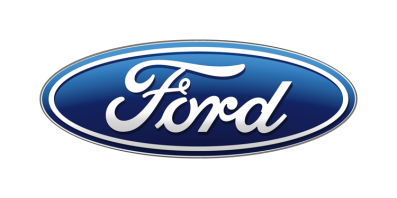 Tisková zprávaPro okamžité použitíFord Explorer Plug-in Hybrid získal od Euro NCAP maximálních možných pět hvězdičekZcela nové sedmimístné SUV Ford Explorer Plug-in Hybrid obdrželo od nezávislé organizace Euro NCAP pětihvězdičkové hodnocení bezpečnostiPosádku i akumulátor chrání součásti, vyráběné s využitím inovativních patentovaných procesů. Euro NCAP vyzdvihla rovněž bezpečnostní technologie ExploreruExplorer Plug-in Hybrid dosahuje výkonu 336 kW (457 k) a na elektřinu ujede až 48 km. Jde o jeden z čtrnácti elektrifikovaných modelů, které značka uvede na trh do konce roku 2020/V Praze, 13. listopadu 2019/ – Ford přináší do světa elektrifikovaných automobilů pětihvězdičkovou bezpečnost. Nezávislá organizace Euro NCAP udělila modelu Explorer Plug-in Hybrid maximální hodnocení.Ochranu posádky nového Fordu Explorer Plug-in Hybrid zajišťují mimo jiné díly z ultravysokopevné oceli, vyráběné patentovanou metodou, a soustavy senzorů umístěných na přední i zadní části vozu.*Sedmimístné SUV je poháněno kombinací zážehového motoru Ford 3.0 V6 EcoBoost a elektromotoru. Pyšní se výkonem 336 kW (457 k) a točivým momentem 825 Nm. Na elektřinu ujede až 48 km.**Explorer Plug-in Hybrid je první elektrifikovaný model značky Ford, který získal pět hvězdiček podle kritérií přísnější metodiky, zavedené v loňském roce.Pevnější a důmyslnějšíEuro NCAP udělila Exploreru Plug-in Hybrid vysoké skóre díky vynikajícím parametrům ochrany dospělých i dětí.Inovativní výrobní proces prostorového tváření umožnil Fordu integrovat trubky z ultravysokopevnostní martenzitické oceli také do rámu čelního skla a střechy vozu.Ocel vytvrzená do té úrovně, že technologické otvory se do ní musí řezat laserem, se vyválcuje do trubkového tvaru. Prostorovým tvářením se poté ohne do tvaru hokejky. Vznikne jednodílný sloupek a střešní nosník s pevností v tahu 1700 MPa. To svou výdrží překonává i nosná lana slavného mostu přes záliv Golden Gate v San Francisku.***Ultravysokopevné boční výztuhy, které zasahují až do podlahy, se ohýbají do výsledného tvaru speciálním patentovaným procesem. Výsledkem je lepší ochrana cestujících i vysokonapěťového akumulátoru s kapacitou 13,1 kWh. I díky tomuto technickému řešení získal Explorer Plug-in Hybrid na boční náraz do překážky maximální možný počet bodů.Na pětihvězdičkovém hodnocení bezpečnosti mají podíl rovněž vyspělé asistenční technologie jako předkolizní asistent s detekcí chodců a cyklistů, inteligentní omezovač rychlosti nebo systém udržování v jízdním pruhu.„Sériově montovaný systém autonomního brzdění před překážkou (předkolizní asistent) si vedl dobře ve zkouškách funkčnosti při nízkých rychlostech, které jsou typické pro městský provoz a často při nich dochází k úrazům, například krční páteře. Ve všech testovaných scénářích došlo k odvrácení kolize nebo k jejímu zmírnění,“ uvádí zpráva Euro NCAP.Evropskou premiéru slaví v novém Fordu Explorer Plug-in Hybrid brzdový asistent při couvání. Prostřednictvím radaru a ultrazvukových senzorů dokáže rozpoznat překážky, které jsou vyšší než 28 cm a širší než 7,5 cm, a v rozsahu rychlostí 1,5 až 12 km/h začne automaticky brzdit, pokud je to nutné k odvrácení srážky. Brzdový asistent poté podrží vůz na místě po dobu 1,5 s, aby měl řidič před pokračováním manévru dostatek času na vyhodnocení situace.Nový Ford Explorer Plug-in Hybrid se vyznačuje mimořádně prostorným a komfortním interiérem. Vévodí mu na výšku orientovaná středová obrazovka o úhlopříčce 10,1 palce a digitální přístrojový štít s úhlopříčkou 12,3 palce. Vůz lze objednávat ve dvou bohatě vybavených provedeních: jako sportovně stylizovaný Explorer ST-Line a jako luxusní Explorer Platinum.Více informací na https://www.euroncap.com/*Asistenční systémy jsou podpůrné. Nenahrazují pozornost a úsudek řidiče a nezbavují ho povinnosti ovládat vůz.**Ford Explorer Plug-in Hybrid: Emise CO2 od 66 g/km, spotřeba paliva od 2,9 l/100 km (NEDC)Uváděné hodnoty spotřeby paliva a emisí CO2 byly naměřeny dle technických požadavků a specifikací evropských směrnic (EC) 715/2007 a (EC) 692/2008 v aktuálním znění. Uváděné hodnoty spotřeby paliva a emisí CO2 se vztahují na daný model, nikoliv na konkrétní kus. Standardizovaná testovací procedura umožňuje srovnání různých typů automobilů od různých výrobců. Vedle konstrukčních vlastností vozu ovlivňuje skutečnou spotřebu paliva také jízdní styl řidiče i další netechnické faktory. CO2 patří k nejvýznamnějším skleníkovým plynům, způsobujícím globální oteplování.Od 1. září 2017 se typové schválení některých nových automobilů řídí procedurou WLTP (World Harmonised Light Vehicle Test Procedure) dle (EU) 2017/1151 v aktuálním znění. Jedná se o nový, realističtější způsob měření spotřeby paliva a emisí CO2. Od 1. září 2018 WLTP zcela nahradí dosud používaný cyklus NEDC. Během přechodného období budou hodnoty zjištěné dle WLTP vztahovány k NEDC. V důsledku změny metodiky měření se objeví určité rozdíly oproti dříve udávaným hodnotám spotřeby paliva a emisí CO2. To znamená, že stejný vůz může dle nové metodiky vykazovat jiné hodnoty než dříve.***http://goldengatebridge.org/research/factsGGBDesign.php#maincableKontakty:Kontakty:Kontakty:Martin LinhartKateřina NováčkováDenisa Buriánovátel./fax: +420 234 650 180 /+420 234 650 147tel./fax:+420 234 124 112 /+420 234 124 120tel./fax:+420 234 650 112 /+420 234 650 147mlinhart@ford.com katerina.novackova@amic.cz dburiano@ford.com denisa.burianova@amic.cz